20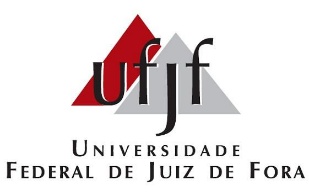 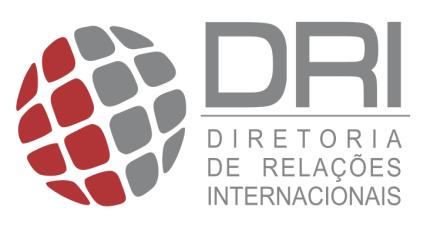 PIIGRAD 2020Anexo llDeclaração de Retificação do Percentual de Conclusão de Curso de GraduaçãoDeclaro, para fins de comprovação no processo seletivo do Programa de Intercâmbio Internacional de Graduação (PIIGRAD), que o(a) aluno(a) _________________________________________________________________, matriculado(a) no curso de graduação _______________________________________________________ da UFJF sob o número ____________________ teve seu percentual de conclusão equivocadamente gerado pelo Sistema Integrado de Gestão Acadêmica (SIGA), devido ao seguinte motivo: (    ) O(a) aluno(a) está inscrito em uma segunda habilitação ou modalidade do curso; (      ) O(a) aluno(a) está cursando o segundo ciclo de um curso de graduação; (      ) O currículo do curso encontra-se cadastrado equivocadamente no SIGA; (      ) Outros motivos (especificar): ______________________________________________________________________________________________________________________________________________________________________________________________________Assim sendo, atesto que o referido aluno encontra-se na faixa de 20% a 90% de conclusão de seu curso de graduação no segundo semestre letivo de 2018. Juiz de Fora, ______ de ______________ de 2019.Nome (legível) do Coordenador: _____________________________________Assinatura do Coordenador:  ________________________________________ 